A Mezőberényi Petőfi Sándor Evangélikus Gimnázium, Kollégium és Általános IskolaArany János Tehetséggondozó Programjának munkaterve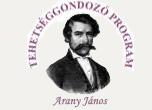 2021-2022-es tanévA munkaterv elkészítésének alapja az intézmény pedagógiai programja, valamint éves munkaterve.Az Arany János Tehetséggondozó Program bemutatása:A felsőfokú tanulmányokra való eredményes felkészítés érdekében a programban résztvevő gimnáziumok és kollégiumok pedagógusai, szakértők bevonásával, speciális programot dolgoztak ki a diákok hátrányainak leküzdésére. Az ötéves program első, előkészítő-gazdagító évében a tanulók magas óraszámban, kis csoportokban tanulnak angol/német nyelvet és informatikát. A program során az iskolák és a kollégiumok kiemelt figyelmet fordítanak a magyar nyelv és irodalom, valamint a matematika kis csoportokban történő tanítására. A tanulók humán, művészeti és természettudományos ismereteiket speciális programok keretében gazdagítják, s biztosítjuk a magas színvonalú sportolási lehetőségeket is. A programban résztvevők az előkészítő-gazdagító évfolyamot követően a hagyományos gimnáziumi oktatás keretei között tanulnak. A programban önismereti, tanulás-módszertani és kommunikációs foglalkozásokon is részt vesznek a tanulók, s egyetemi szakemberek, pszichológusok nyújtanak segítséget tehetségük kibontakoztatásában. A programban tanuló diákoknak jó esélyük lesz arra, hogy az érettségiig B2 típusú középfokú nyelvvizsgához jussanak angol/német nyelvből, illetve emelt szintű nyelvi érettségit tegyenek és arra is, hogy megszerezzék a nemzetközi ECDL számítástechnikai tanúsítványt, valamint a gépjármű vezetői engedélyt. Ehhez az iskolák és a kollégiumok a program keretében segítséget adnak. A nevelő-oktató munka délután a kollégiumokban folytatódik, egységet alkotva a délelőtti gimnáziumi tevékenységgel, ezért a programban tanulók számára a kollégium kötelező. A programban résztvevő diákok - a délutáni kötelező foglalkozásokon és tanuláson túl - szabadon választhatnak a kulturális, művészeti, kézműves és sportfoglalkozások széles kínálatából. Arany János Tehetséggondozó Programban résztvevő osztályok:Összesen:  131 főPedagógiai feladatok, hátránykompenzáció:	Folyamatos feladatok: tanulmányi munka, felkészülés, fejlesztés, tehetséggondozás, versenyeztetés, szocializációs, testi, lelki és higiénés állapot, valamint a családi és környezeti háttér állandó nyomon követése a pedagógusok magas minőségű oktató és nevelő munka, valamint személyes példája révén.A 9/AJTP évfolyam legfontosabb pedagógiai feladata a diákok alapos megismerése, a tehetséggondozáshoz szükséges légkör, értékrend és ismeretszerzési technikák kialakítása, majd megszilárdítása, valamint a felzárkóztatás, a hozott hátrányok csökkentése, illetve a közösségépítés.A 9-11. és 12. évfolyamok legfontosabb pedagógiai feladata - a tanulók személyiségének, szociális képességeinek fejlesztése mellett - tehetségük feltárása, szakmai jövőképük kialakítása, és felkészítésük a Program tanulmányi céljainak (továbbtanulás, nyelvvizsga, ECDL vizsga, jogosítvány) sikeres teljesítésére.A pedagógia eszközök mellett – a családi, környezeti háttér ismeretében – személyre szóló szociális segítséget nyújt a Program a tanulók szocializációját hátráltató anyagi nehézségek ellensúlyozására.AJTP megvalósítása során legyen hangsúlyos a keresztény jelleg.A tanév feladatai: ProgramhétvégékA 9/AJTP, 9., 10., 11. osztályoknak 10, a 12. osztálynak 5 programhétvégén kell részt venniük. A hosszabb nyári kirándulás, tábor 3 bennmaradásnak számíthat.Programok: szabadidős és sportfoglalkozások, vetélkedők, kulturális programok (múzeum-, koncert-, színház-, mozilátogatás), fesztiválokra-, versenyekre- és vizsgákra felkészítő foglalkozások, képzési és tehetséggondozó foglalkozások, természetjárás (gyalog, kerékpáron, vízen), tanulmányi kirándulások, külföldi tanulmányi utak, táborozás.A programok előkészítéséért, szervezéséért, lebonyolításáért, valamint a programokra való felkészülésért felelős: programgazda, osztályfőnök, csoportvezetők, foglalkozást vezető kollégák.A programhétvégék tervezésénél törekedtünk a koronavírus járvány miatt az elmúlt tanévben elmaradt programhétvégék pótlására és reméljük, hogy a nyári szünetre tervezett hosszabb kirándulások megrendezésre kerülhetnek. A Covid -19 miatt a programhétvégék tervezésénél az ajánlott előírások betartására fokozottan figyelünk, a munkatervben betervezett programok a járvány miatt módosulhatnak.A 2021-2022-es tanévben a következő hétvégékre tervezzük a bentmaradást:A programok előkészítéséért, szervezéséért, lebonyolításáért, valamint a  programokra való felkészülésért felelős:  programgazda, csoportvezetők, osztályfőnökök, foglalkozást vezető kollégák, igazgató, programfelelős.Ellenőrzési tervMezőberény, 2021. szeptember 01.			Székely MáriaProgramfelelősosztálylétszámosztályfőnökcsoportvezető9/AJTP27 főKun IlonaDebreczeni Gábor9. d24 főSoós-Homoki ÁgnesFüzesi Krisztina10. d22 főToldi AnikóBojtor Edit11. d32 főAlmási AttilaKincsesné Kovács Erika12. d26 főBata EmíliaCsonkáné Bíró Évahatáridő:feladat:felelős:2021. 08. 15-2026-27.Részvétel a gólyatáborban:ZánkaMezőberényprogramfelelősa 9/AJTP osztály osztályfőnöke, csoportvezetője2021 augusztus 23. AJTP munkaközösségi megbeszélésNosztalgiatábor előkészítéseIgazgató, programfelelős, programgazda,AJTP-s osztályfőnökök, csoportvezetök2021. augusztus 27-igA 2019-es év szakmai beszámolójának elkészítése és elküldése az EMMI-nekprogramfelelős, gazdasági vezető2021. szeptember 30.Alakuló értekezlet: az éves feladatok megbeszélése, munkamegosztás, munkaterv előkészítéseprogramfelelős, osztályfőnökök, csoportvezetők2021. augusztus végeAz AJTP speciális tantárgyainak felosztását elkészíteni a gimnáziumban és a kollégiumbanigazgató, programgazdaált. igazgatóhelyettes2021.augusztus végeA Nosztalgiatáborral kapcsolatos szervezési feladatok igazgató, programgazdaa 12. d osztályfőnöke, csoportvezetője, segítő kollégák2021. szeptember 3-4-5.Az AJTP  Nosztalgiatáborának lebonyolításaprogramfelelős, programgazdaa 12. d osztályfőnöke, csoportvezetője, segítő kollégák 2021. szeptember 10.Szakkörök, tehetséggondozó és felzárkóztató foglalkozások szervezéseprogramfelelősált. igazgatóhelyettes, oszt. fők, csop.vezetők, szaktanárok2021. szept. 10. Az Emberi  Erőforrások Minisztériumának pályázati felhívása az AJTP-ben való részvételre után kapcsolatfelvétel a megye, valamint a megyehatár közelében lévő települések önkormányzataival, gyermekjóléti szolgálataival és általános iskoláival.igazgató, programfelelős2021.szeptember Az AJTP osztály szülői értekezlete(fokozottan ügyelve a járványügyi előírásokra: jelenléti oltási igazolvánnyal- online- szabad téren  megtartott szülői értekezletek))minden ajtp-s osztály osztályfőnöke, csoportvezetője,programfelelős programgazda, szaktanárok2021. szeptember 14-igA szociális támogatások megállapítása rászorultság alapjánprogramgazdaosztályfőnökök, csoportvezetők2021. szept. 24-25-26.Hétvégi bennmaradás9.AJTP9.D10.D11.DA 9. ,10., 11. d osztályok osztályfőnöke, csoportvezetőjeprogramfelelős programgazda2021. szeptember 17-igAJTP-s tanmenetek, foglalkozási tervek elkészítéseigazgató, programgazda,munkaközösség-vezetők, szaktanárok2021. szeptember 25.Nyílt Napigazgató, programfelelős, programgazda2021. szeptember 30. október 01-02. AJTP intézmények tanévnyitó konferenciája : Zalaegerszegigazgató, programfelelős. programgazda2021. szeptember közepe-október elejeA 2018-2019-es tanév szakmai beszámolójának elkészítése és elküldése az EMMI-nekigazgató, programfelelősgazdasági vezető2021. szeptember-októberSportruházat beszerzése a 9/AJTP osztálynakprogramgazda, a 9/AJTP osztály osztályfőnöke, csoportvezetője2021. szeptember  24-25.Részvétel a Kutatók éjszakája rendezvényein igazgató,természettudományi munkaközösség-vezető2021. szeptember 30.A Hivatal a honlapján közlemény formájában nyilvánosságra hozza a középfokú iskolák tanulmányi területeinek meghatározási formáját.igazgató2021. október Sítábor – pályázati kiírásprogramfelelős,táborszervezők2021. október Jelentkezés a Fizika becslési versenyre-  Sárospatak  programfelelős Szabó Katalin fizikatanár2021. október 15-16-17.Hétvégi bennmaradás9.ajtp9.D10.D11.D A 9AJTP,  9. d, 10. d, 11.d osztályok osztályfőnökei, csoportvezetői, a lebonyolításban résztvevő kollégákprogramfelelős programgazda2021. október 15-igA 11. d osztály autóvezetői tanulmányainak, áttekintése-eredményességi mutatókprogramfelelős, a 11. d osztály osztályfőnöke, csoportvezetője2021. október 20.A felvételi tájékoztató közzététele a KIR-benigazgató2021. október 31-igPszichológiai mérések (Debreceni Egyetem – 9/AJTP 12. d) felvétele és elpostázásaprogramfelelős9/AJTP, 12. d osztály osztályfőnöke, csoportvezetője, önismeret-és tan.mód. tanárok2021. október 31.Fejlesztési tervek leadásaprogramfelelős, programgazda, csoportvezetők, szaktanárok2021. október-november Munkaértekezlet az AJTP-ben résztvevő kollégákkal (tanulmányi munka, mérések tapasztalatai, egyéni fejlesztési tervek, felzárkóztatás, fejlesztés, tehetséggondozás, gondok, problémák…, külföldi tanulmányi utak pályázási feltételei)programfelelős, csoportvezetők, osztályfőnökökszaktanárok2021. november 05.Nyílt Napigazgató, programfelelős, programgazda2021. november 05-06-07.Hétvégi bennmaradás9.AJTP9.D10.D11.D12.Da 9/AJTP, 9. d, 10. d, 11. d. 12.d osztályok osztályfőnökei, csoportvezetői, a lebonyolításban résztvevő kollégákprogramfelelős programgazda2021. november Részvétel a  Fizika becslési versenyen -  Sárospatak  programfelelősBarna István szaktanár2021. december 03.A tanulók jelentkezése a központi írásbeli felvételi vizsgára közvetlenül a központi írásbeli felvételi vizsgát szervező – AJTP pályázat esetén pályázatban megjelölt – intézménybe.2021. december 10.Az AJTP-be történő pályázat benyújtásának határideje2021. december 11.A pályázatok értékelése, a jelentkezők adatainak számítógépre vitele, jelentés a Hivatalnak a központi írásbeli vizsgákra jelentkezettek alapján a feladatlap igényekrőligazgatóprogramfelelős2021. december 11-12.Hétvégi bennmaradás9. AJTP9.D10.D11.Da 9/AJTP, 9. d, 10. d, 11.dosztályok osztályfőnökei, csoportvezetői, a lebonyolításban résztvevő kollégákprogramfelelős programgazda2021. december 20-igBehívó levél kiküldése a felvételireigazgató, programfelelős2022. január 14-15-16.Hétvégi bennmaradás9.AJTP9.D10.D11.D12.D a 9/AJTP, 9.d, 10.d, 11. d , 12.d osztály osztályfőnöke, csoportvezetője, a lebonyolításban résztvevő kollégákprogramfelelős programgazda2022. január 15.Az Arany János Tehetséggondozó Programjába tartozó intézmények megszervezik a találkozást a programba jelentkezőkkel.11-igazgató, 2022. január 19.A szociális támogatások felülvizsgálataprogramgazdaosztályfőnökök, csoportvezetők2022. január 21-. 14.00Találkozás a programba jelentkezőkkel, pszichológiai tesztekigazgató, programfelelős programgazda2022. január 22. 10.00Központi felvételi vizsga lebonyolításaigazgató, programfelelős, programgazda2022. január 27. 14.00A pótló írásbeli felvételi vizsga lebonyolítása a Programba jelentkezőkkeligazgató, programfelelős2022. január 21.Félévi beszámolók leadása az osztályfőnököknekszaktanárok2022. január 26.Félévi beszámolók leadása a igazgatónak/programfelősnekAJTP-s osztályfőnökök, csoportnevelők2022. január végeJelentkezés az AJTP vállalkozói versenyre-Egerigh., igazgatóMolnár Zita felkészítő tanár2022. január végeJelentkezés az AJTP Irodalmi versenyre- Eger programfelelős igazgatómagyartanár2022. január 31.Az első féléves munka értékelése a félévi értekezleten az eddigi munka értékelése, tájékoztatás az elvégzett és az elkövetkező feladatokról programfelelős2022.  február 01-04.Szülői értekezlet a 12. évfolyamamon12.d osztály osztályfőnöke, csoportvezetője2022. februárAz  osztályok szülői értekezlete- fakultatív(fokozottan ügyelve a járványügyi előírásokra)minden AJTP-s osztály osztályfőnöke, csoportvezetője,programfelelős programgazda, 2022. februárA 10. d osztály autóvezetői tanulmányainak megszervezéseigazgató, gazdasági vezető programfelelős, a 10. d osztály osztályfőnöke, csoportvezetője2022. február 19. Az általános iskola továbbítja a tanulói jelentkezési lapokat a középfokú  iskoláknak, a tanulói adatlapok első példányát pedig a Felvételi Központnak.2022. február közepeKülföldi tanulmányutak pályázati kiírása, szervezéseigazgató, programfelelős programgazda2022. február közepeJelentkezés az országos angol és német nyelvi versenyre (Pápa)igazgató, programfelelősnyelvtanárok2022. február végeTömörkény prózaíró verseny Pécs-a pályamunkák beadásaigazgató, programfelelős– 9/AJTP -12. d osztály magyartanárai2022.február 25-26-27.Hétvégi bennmaradás:11.D: Sándor-bál, 10.D: kirándulás9.D: kirándulása 11. d osztály osztályfőnöke, csoportvezetője, a lebonyolításban résztvevő kollégákprogramfelelős programgazda2022. március 14.A középfokú iskola eddig az időpontig nyilvánosságra hozza a jelentkezők felvételi jegyzékét.igazgató2022. március Részvétel a balassagyarmati környezetvédelmi verseny 2. fordulójánSzabó Katalin szaktanárCsákné Tóth Julianna szaktanár2022. március Részvétel az AJTP vállalkozói versenyen EgerbenMolnár Zita felkészítő tanár2022. március Részvétel az AJTP irodalmi versenyen Egerben magyartanár2022. március Részvétel az országos angol és német nyelvi versenyen, Pápánprogramfelelős, felkészítő nyelvtanárok2022. április Részvétel a bonyhádi matematika versenyenprogramfelelősmatematikatanárok2022. április Részvétel a VI. Mentovich Ferenc Természettudományi Versenyen Veszprémbenprogramfelelős, felkészítő tanár a term.tud.-os munkaközösségből2022. április Részvétel a Gymnasion sporttalálkozón- Bonyhádonprogramfelelős, testnevelők2022. április közepeA Nosztalgiatábor időpontjának kijelölése, programjának elkészítése és meghirdetése a többi iskola számára, tájékoztatásprogramfelelős2022. április 01-02-03.Hétvégi bennmaradás9.D10.D11.D12.D a 9. d, 10. d, 11. d, 12. d  osztályok osztályfőnökei, csoportvezetői, a lebonyolításban résztvevő kollégákprogramfelelős programgazda2022. április Részvétel a bonyhádi Gymasionon:9.AJTP a 9. AJTP osztályok osztályfőnöke, csoportvezetője a lebonyolításban résztvevő kollégákprogramfelelős programgazda2022. április-május Krakkói külföldi tanulmányi programfelelős, programgazda2022. április 23.A Felvételi Központ kialakítja a végeredményt az igazgatóidöntések és tanulói adatlapok egyeztetése alapján, és elküldi azt a középfokú iskoláknak (egyeztetett felvételi jegyzék).2022. április vége-május végeTanulói pályázatok beadása a külföldi utakra, ezek értékelése, elbírálásaigazgató, programfelelőscsoportvezetők, osztályfőnökök2022. március-április végéigAJTP-s munkaértekezlet (tanulmányi munka, „Arany-díj”, aktuális témák, gondok, problémák, stb. )programfelelősosztályfőnökök csoportvezetőkszaktanárok2022. májusProjektnap – a 9/AJTP osztály bemutatkozásaprogramfelelősa 9/AJTP osztály osztályfőnöke, csoportvezetője2022. május 15. - június 11.A szilencium bemeneti tantárgyi mérések elkészítése a 9/AJTP évfolyammal-kontroll mérésprogramfelelősszaktanárok (magyar, matematika)2022. május 31.Pszichológiai mérések (Debreceni Egyetem – 9/AJTP, 11. d) felvétele és elpostázása9/AJTP, 11. d osztály osztályfőnöke, csoportvezetője, önimeret-és tan.mód. tanárok2022. május.Részvétel a Világvándor találkozón igh., felkészítő tanár: Soós-Homoki Ágnes2022. május 27-29.Hétvégi bennmaradás9.AJTP9.D10.D11.D a 9. AJTP, 9. d, osztályok osztályfőnökei, csoportvezetői, a lebonyolításban résztvevő kollégákprogramfelelős programgazda2022. május 25Angol nyelvi záróvizsgák a 9/AJTP 10. d. osztályokbana 9/AJTP osztály angoltanárai2022. június.Hétvégi bentmaradásRészvétel az AJTP Pécsi Művészeti fesztiválon a 9/AJTP osztályok osztályfőnöke, csoportvezetője,programfelelős programgazda2022. június 15-ig A program teljesítésének (ECDL, jogosítvány, nyelvvizsga) összegzése a 9/AJTP, 9-11. osztályokbanprogramfelelősA 9/AJTP -11. d osztály osztályfőnöke, csoportvezetője2022. június 14-24.10. d osztály KRESZ- tanfolyamigazgató, programfelelős, 2022.június 20-21-22.Fecske-táborigazgató, programfelelős, programgazda2022. június 22.Év végi beszámolók leadása az osztályfőnököknekszaktanárok2022. június 29.Félévi beszámolók leadása az igazgatónakAJTP-s osztályfőnökök, csoportnevelők2022. június 29.Az év végi beszámolók leadása az igazgatónak AJTP-s osztály osztályfőnökök, csoportvezetők, programfelelős 2022. június 23.Beiratkozás az AJTP-beigazgatóprogramfelelős, programgazdaaz új 9/AJTP osztályosztályfőnöke, csoportvezetője2022. június 30.A 12. d osztály év végi eredményeinek, a program teljesítésének (ECDL, jogosítvány, nyelvvizsga) összegzése érettségi eredményeinek összegzéseigazgató, programfelelős.12. d osztály osztályfőnöke2022. június közepe- július elejeA gólyatáborral kapcsolatos szervezési feladatokprogramgazda, igazgatóaz új 9/AJTP osztályosztályfőnöke, csoportvezetője2022. június végeBeszámoló az éves munkáról a tantestületnek és a fenntartónak a tanévzáró értekezletenigazgató, programfelelős2022. június végeA 2020-21-es tanévre az AJTP speciális tantárgyainak felosztását elkészíteni a gimnáziumban és a kollégiumban, AJTP-s osztályok tantárgyfelosztásának egyeztetéseigazgató, programgazdaprogramfelelős2022 nyaraNyári hosszabb tanulmányi kirándulások (programhétvégék)a 9. AJTP, 9. d, 10. d, 11.d, osztályok osztályfőnökei, csoportvezetői,igazgató, programgazda2022. július- augusztus AJTP vízitábor lebonyolításaszervező kollégák2022. augusztus közepeGólyatábor a bejövő 9/AJTP osztálynakaz új 9/AJTP osztály osztályfőnöke, csoportvezetője, programfelelős, programgazda2022. augusztus végéigA 2020-as év szakmai beszámolójának elkészítése és elküldése az EMMI-nekprogramfelelős, gazdasági vezető2022. augusztus végeA bejövő 9/AJTP osztály szeptemberi szociális támogatásainak megállapítása rászorultság alapjánprogramgazda9/AJTP osztályfőnöke, csoportvezetője, ifjúságvédelmi felelősidőpont9. AJTP9. d10. d11. d12. daugusztus 15-20.gólyatábor ZánkaXszeptember 3-4-5.nosztalgiatáborXszeptember 24-25-26.(kirándulás)XXXXXoktóber 15-16-17.XXXXnovember 05-06-07.XXXXXdecember 11-12.XXXXjanuár  14-15-16. (Budapest)XXXXXfebruár 25-26-27kirándulás.Sándor-bálXXXáprilis 01-02-03..XXXXXmájus 27-29.(3 napos kirándulás)XXXXjúnius (meghirdetés szerint)Művészeti FesztiválXjúniusDunántúl+Bécs: 5 napXXXErdély július  : 5 napXXXHorvátország: 5 napXXXLondon : 8 napXXXXösszesen:1211111252021. október9/AJTP osztály tanóráinak látogatásaprogramfelelős2021. október9/AJTP osztály kollégiumi foglalkozásainak látogatásaprogramgazda2021. november9. d osztály tanóráinak látogatásaprogramfelelős2021. november9. d osztály kollégiumi foglalkozásainak látogatásaprogramgazda2021. december-2022. január10. d osztály tanóráinak látogatásaprogramfelelős2021. december-2022. január10. d osztály kollégiumi foglalkozásainak látogatásaprogramgazda2022. február12. d osztály tanóráinak látogatásaprogramfelelős2022. február12. d osztály kollégiumi foglalkozásainak látogatásaprogramgazda2022. március11. d osztály tanóráinak látogatásaprogramfelelős2022. március11. d osztály kollégiumi foglalkozásainak látogatásaprogramgazda